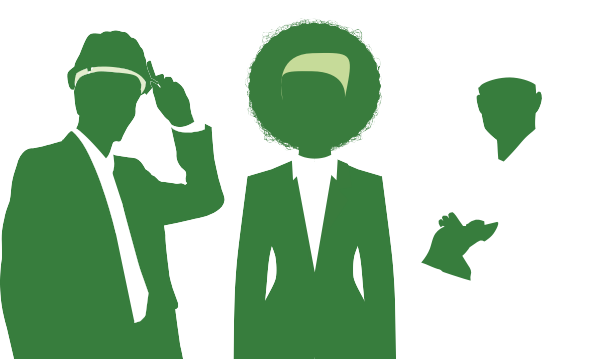 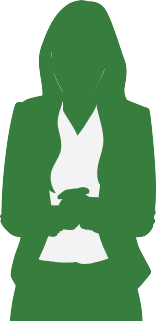 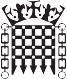 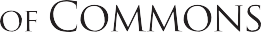 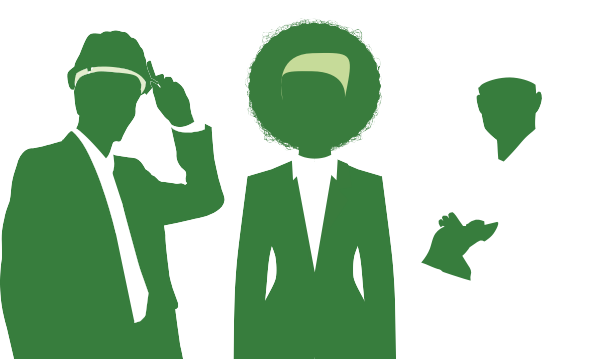 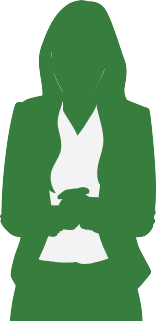 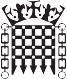 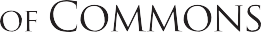 Supporting a thriving parliamentary democracyThe House of CommonsThe House of Commons and the iconic Palace of Westminster are key elements of the UK Parliaments. Around 2,500 staff work behind the scenes at the House of Commons, supporting the democratic process in many different ways. We are politically impartial and take great pride in the vision and values which guide our work. It takes a huge range of skills and experience to keep the House of Commons running, and we all contribute to supporting a thriving parliamentary democracy.Team informationThe Corporate Services Team is responsible for corporate strategy and planning. It is also charged with providing efficient, accurate and customer-focused management of human and financial resources.The Corporate Service team also develops HR, finance and policies and standards to support internal customers across the House, organisational development and monitoring of performance.Job introductionThe role of the Diversity and Inclusion Team Assistant is to provide high level administrative support to the sexual harassment workstream of the Independent Complaints and Grievance Scheme. The post holder will work closely with the Diversity and Inclusion Programme Manager on the ICGS review and will be responsible for the provision of general administrative duties and secretariat support to the Head of Diversity and Inclusion and the Diversity and Inclusion Programme Manager. The post holder will also provide administration support to the Diversity team where necessary.Key stakeholder relationshipsMembers of the Steering Group  for the Independent Complaints and Grievance PolicyMembers of each House of ParliamentMembers' staff and Peers’ staffClerk of each House of ParliamentManagers and staff across Parliament and the Digital ServiceHR Advisory ServiceMembers’ HR Advisory ServiceHR PolicyTrade Union SideMembers’ staff Trade UnionsParliamentary Health and Wellbeing ServiceMembers’ HubDiviersity and Inclusion Manager in the House of LordsHouse of Lords HRPeers’ staff Trade UnionsSpeaker’s Reference GroupWorkplace Equality NetworksDiversity and Inclusion external expertsManagement responsibility No. LocationThis post will be located on the Parliamentary Estate, Westminster, London.SecuritySuccessful candidates will be required to complete pre-employment checks. This includes   security vetting to Counter Terrorist Check (CTC) level unless otherwise specified. All successful   candidates are required to pass these checks before an offer can be confirmed. Applicants should be aware that if they have resided outside of the UK for a total of more than  two of the last five years they are not usually eligible for vetting (but we assess each case individually).HoursConsideration will be given to candidates who wish to work part-time or as part of a job share. If you are selected for interview please inform the panel of the days/hours you are available to work, alternatively you can inform the recruitment team at any stage of the process.Net conditioned full-time working hours for staff of the House are usually 36 per week. This excludes daily meal breaks of one hour.The exact daily times of attendance will be agreed with line management. For further information:Candidates should refer to the House of Commons careers website www.careers-houseofcommons.org or contact Recruitment@parliament.uk or 020 7219 6011. Application and selection processWe will conduct a sift based on the criteria set out in the skills and experience section and successful candidates will be invited to attend a competency based interview. Key responsibilitiesProviding general administration support to the sexual harassment workstream of the Independent Complaints and Grievance Policy, e.g. diary management, scheduling meetings and workshops as required, often with senior stakeholders across both Houses, assisting in specific tasks or studies.Managing all correspondence relating to the workstream including accurate record keeping. Organising and arranging workshops required by the workstream. This will include scheduling the workshops, booking meetings rooms, contacting relevant stakeholders, providing support to the facilitator including taking notes, writing up flipchart notes and creating PowerPoint presentations. Organising and attending any of the workstream meetings. Acting as the secretariat, providing documents for any meetings recording the outputs and pro-actively identifying follow up actions.Ensure that customer care is central to the management and delivery of the workstream. Any other duties reasonably required of the post holder by the reporting manager.Qualifications:There are no mandatory qualifications for this role. Job title:Diversity and Inclusion Team Assistant Campaign Type:InternalPayband:CPay range: £25,654 - £29,771 per annum (Appointment will normally be made at the minimum of the pay range)Team:Corporate Services Section:Diversity and InclusionReports to:Head of Diversity and InclusionNumber of posts:1Hours:Full time, 36 hoursContract type/ duration: Fixed term for 6 months with the possibility of extension/permanency Issue date:08 October 2018Closing date:11 November 2018 at 23.55SKILLS AND EXPERIENCEAPPLICATION FORMTEST/ EXERCISEINTERVIEWCRITERIA 1Proven secretariat skills including diary management, organising meetings, drafting meetings, following up on actions, managing a forward work programme with good attention to detailCRITERIA 2Relevant administrative experience including the use of MS Office applications (Word, Excel, Outlook and SharePoint)CRITERIA 3Demonstrates the ability to take responsibility for completing tasksby organising own work load, prioritising and remaining calm under pressureCRITERIA 4Good interpersonal and team-working skills: able to build and maintain effective relationships with, and relate to, people at all levels and from diverse backgrounds, including Members, adopting a flexible approachCRITERIA 5An understanding of, and demonstrable commitment to, the principles of equality, diversity and inclusion in particular sexual harassmentCRITERIA 6Communicates effectively orally and in writing, in order to draft clear correspondence and respond to queries in a succinct and appropriate way